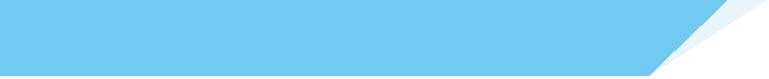 工业电脑机箱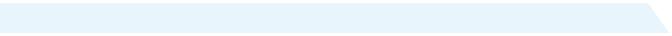 EBC-2200	EPIC SBC 嵌入式机箱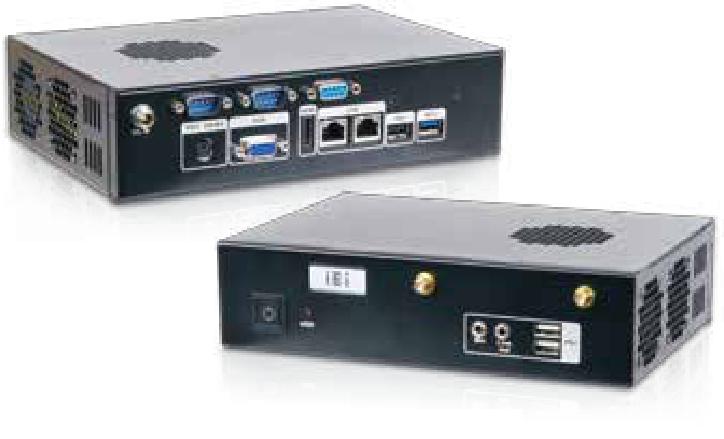 规格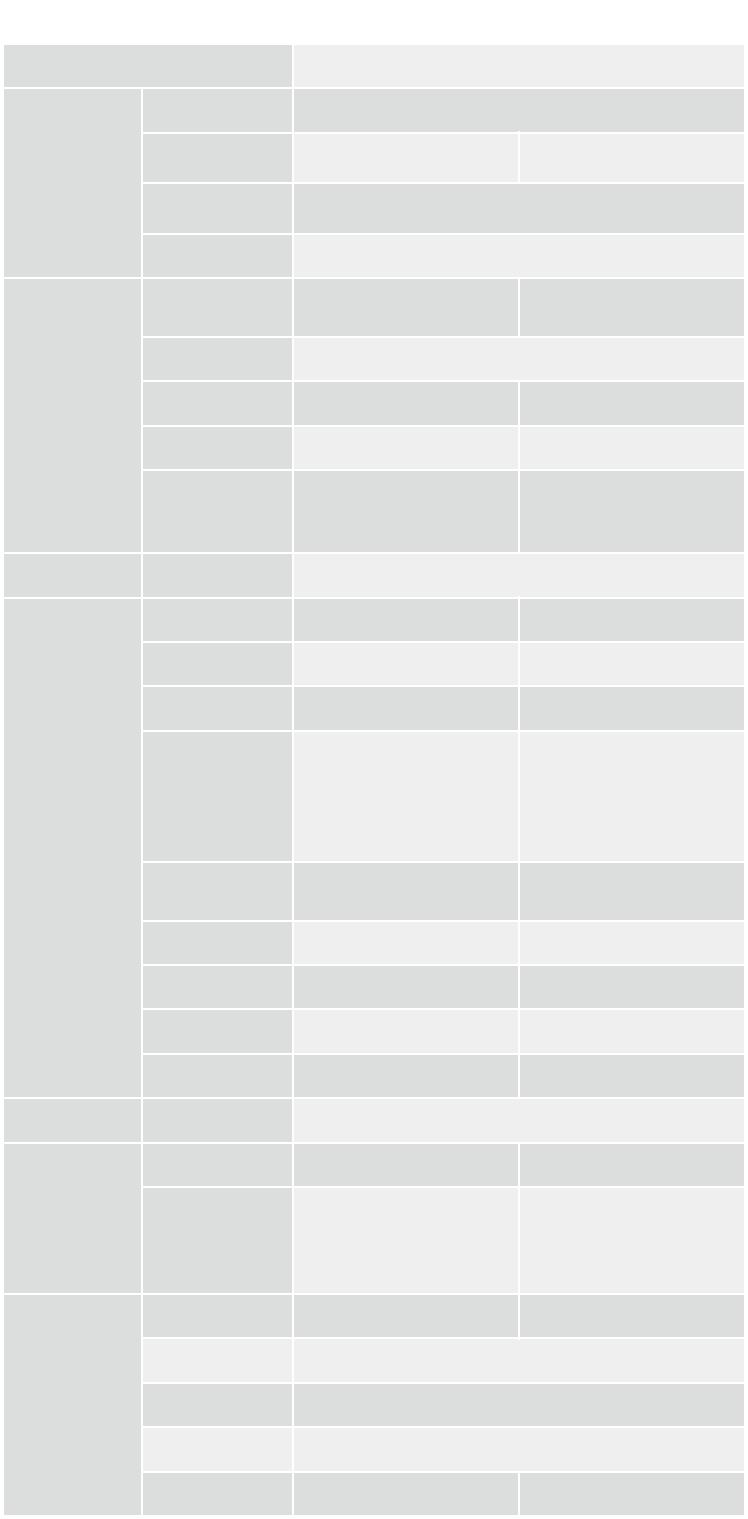 w w w . i e i w o r l d . c o m . c n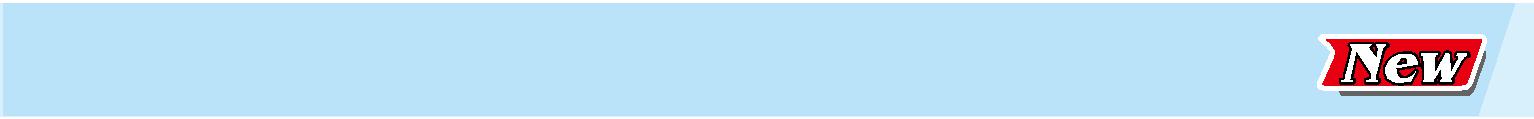 特性搭配单电压输入 EPIC SBC一个 2.5" 硬盘空间支持一个 PCIe Mini 扩展插槽丰富的 I/O 接口, 包含双 GbE, 双显接口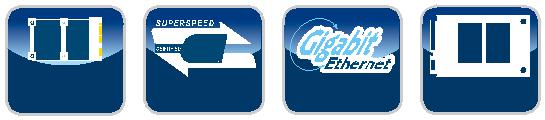 尺寸 ( 单位 : mm)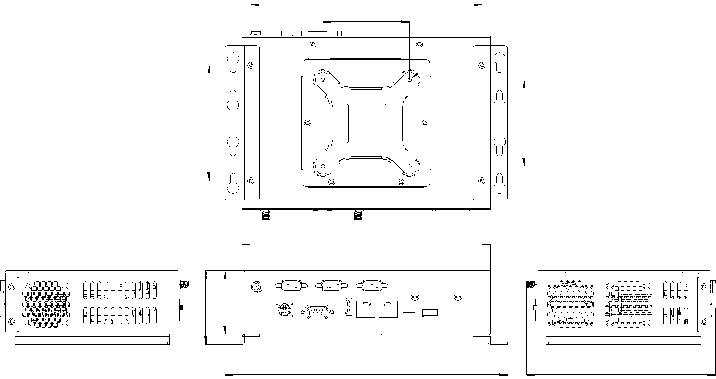 244.6                   163.57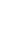 R5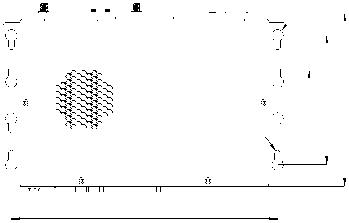 R2.5 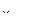 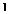 230.6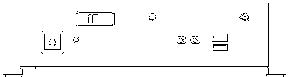 订购信息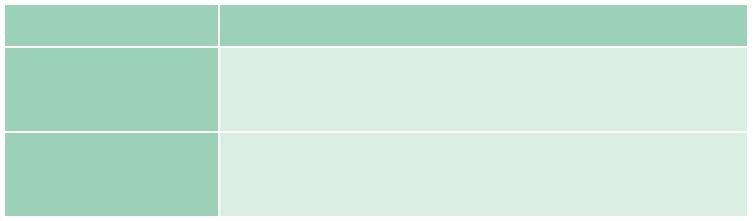 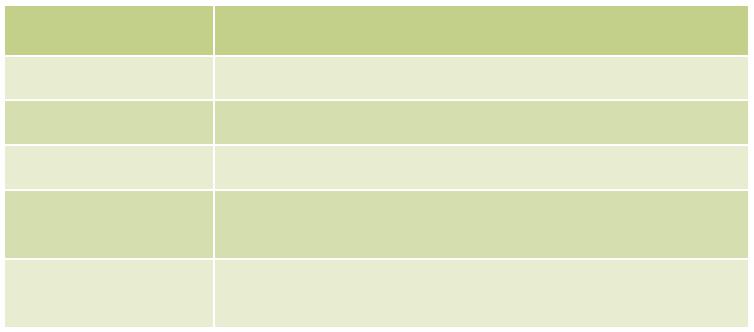 包装清单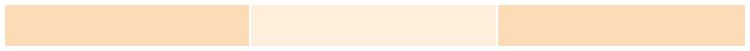 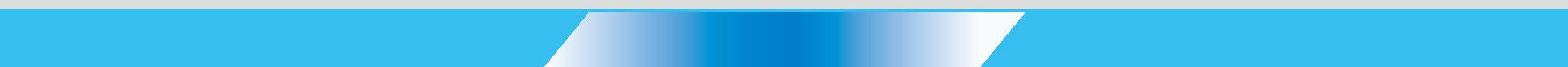 EBC-2200-2019-V10型号EBC-2200-BTEBC-2200-QM87平台仅机箱仅机箱颜色黑色黑色尺寸215 x 150 x 55215 x 150 x 55(WxDxH) (mm)215 x 150 x 55215 x 150 x 55机箱(WxDxH) (mm)机箱系统风扇系统风扇40 x 40 x 10 (optional)40 x 40 x 10 (optional)(WxDxH) (mm)40 x 40 x 10 (optional)40 x 40 x 10 (optional)(WxDxH) (mm)机箱材质铝合金重型金属铝合金重型金属主板型号NANO-BT-i1NANO-QM871主板型号NANO-BTW2NANO-QM871NANO-BTW2SBC 尺寸EPIC SBC (165 mm x 115 mm)EPIC SBC (165 mm x 115 mm)主板处理器Refer to SBCRefer to SBC主板芯片组SoCIntel® QM871 x 204-pin 1066/1333 MHz1 x 204-pin 1600/1333 MHz系统内存DDR3L SO-DIMMDDR3 SO-DIMM(system max. 8GB)(system max. 8GB)存储硬盘驱动器1 x 2.5'' SATA 6Gb/s HDD/SSD drive bay1 x 2.5'' SATA 6Gb/s HDD/SSD drive bayPS2 (KB/MS)1N/AUSB 3.012USB 2.034LAN1: Intel® I210-ATLAN1: Intel® I217LM PHYPCIe controller withLAN1: Intel® I217LM PHYPCIe controller withwith Intel® AMT 9.0 support网络NCSI supportwith Intel® AMT 9.0 support网络NCSI supportLAN2: Intel® I210-ATLAN2: Intel® I211-ATLAN2: Intel® I210-ATLAN2: Intel® I211-ATPCIe controller系统功能PCIe controllerPCIe controller系统功能PCIe controllerCOM 口2 x RS-2321 x RS-232COM 口1 x RS-232/422/4851 x RS-232/422/4851 x RS-232/422/4851 x RS-232/422/485数字I/0N/A1显示1 x HDMI, 1 x VGA2 x HDMI, 1 x VGA音频1 x Line out, 1 x Mic-in1 x Line out, 1 x Mic-in无线1 x 802.11b/g/n (optional)1 x 802.11b/g/n (optional)扩展PCIe Mini1 x full-size PCIe Mini card slot1 x full-size PCIe Mini card slot电源输入12 V DC12 V DC电源12V@1.52A12V@4.78A电源(Intel® Atom™ J1900(Intel® Core™ i7-4770EQ功耗(Intel® Atom™ J1900(Intel® Core™ i7-4770EQ功耗CPU with 8GB 1333MHzCPU with 4GB 1333MHzCPU with 8GB 1333MHzCPU with 4GB 1333MHzDDR3 memory)DDR3 memory)安装方式Wall mount, VESA 75Wall mount, VESA 75操作温度-20°C ~60°C-20°C ~60°C可靠性冲击Half-sine wave shock 5G, 11ms, 3 shocks per axisHalf-sine wave shock 5G, 11ms, 3 shocks per axis振动MIL-STD-810F 514.5C-1 (with SSD)MIL-STD-810F 514.5C-1 (with SSD)净重/毛重1.1 kg/2 kg1.1 kg/2 kgPCIe Mini 扩USBPCIe Mini 扩USB 3.0Dual GbEmSATA展USB 3.0Dual GbEmSATA20020075754-M31007510075215215645552112150料号描述Embedded chassis for NANO-BT Series SBC with one 2.5"EBC-2200-BT-R10SATA hard driver bay, IO bracket, one LED cable, one powerswitch cable, one USB cable, RoHS, R10Embedded chassis for NANO-QM87 Series SBC with one 2.5"EBC-2200-QM87-R10SATA hard driver bay, IO bracket, one LED cable, one powerswitch cable, one USB cable, RoHS, R10可选配件料号描述32231-000100-200-RSDIO cable, 150 mm, 2x5 pin32205-001400-200-RSRS-232 cable, 200 mm, 2x5 pin32107-004000-100-RSaudio cable, 250 mm, two 3.5 mm phone jacks with nut63040-010060-120-RSPower adapter, FSP060-DIBAN2, 90 V~264 V AC, 60 W, 12 V63040-010060-120-RSDC, ErPDC, ErP31100-000272-RSFan, +12 V DC, 4-pin, YEN SUN, 40 mm x 40 mm x 15 mm,31100-000272-RS6000 RPM6000 RPM1 x QIG2 x Wall mount bracket1 x Screw set